             Инструкция настройки терморегулятора ZL-7918A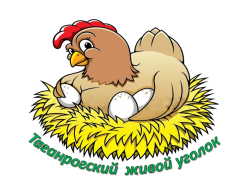 Аварийные коды.WWW.FERMA2010.UCOZ.RU    Моб. 8-951-539-88-71    E-mail   vlad.2010@fermer.ru    №      Код параметра                 Название параметраДиапазон настройкиЗначение по умолчанию001      P0Звуковая сигнализация высокой температуры0-75 ℃38.7002      P1Включение системы охлаждения0-75 ℃38.2003       P2Выключение всех двух нагревателей0-75 ℃38004       P3Включение системы охлаждения0-75 ℃38005      P4Выключение главного и вспомогательного нагревателя0-75 ℃37.9006      P5Включение главного нагревателя0-75 ℃37.7007      P6Включение вспомогательного нагревателя0-75 ℃37.5008      P7Звуковая сигнализация низкой температуры0-75 ℃37.2009      P8Звуковая сигнализация высокой влажности0-99 %70010      P9Выключение системы увлажнения0-99 %60011      PbВключение системы увлажнения0-99 %55012      PPЗвуковая сигнализация низкой влажности0-99 %50    №      Код параметра                 Название параметраДиапазон настройкиЗаметкиЗначение по умолчанию001      F1Период включения переворота лотков1-999 мин90002      F2Время переворота лотков0-999 сек0.нет пер180003      F3Количество переворотов лотков0-999 раз0004      F4Период включения вентилятора воздухообмена1-999 мин120005      F5Время работы вентилятора воздухообмена0-999 сек0-вык. вент.30006      F6Калибровка датчика температуры-9.9-9.9 ℃0007      F7Калибровка датчика влажности-20-20 %0008      F8Через какое время включить свет1-999 минТаймер90009      F9Через какое время выключить свет0-999 мин0.Т.выкл.0010      FFКоличество дней инкубации0-99 днейтекущее0Код          ИндикацияКод        ИндикацияКод           ИндикацияE1Сбой (нет)датчика температурыE3Высокая температураE5Высокая влажностьE2Сбой (нет)датчика влажностиE4Низкая температураE6Низкая влажность